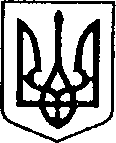 УКРАЇНАЧЕРНІГІВСЬКА ОБЛАСТЬН І Ж И Н С Ь К А    М І С Ь К А    Р А Д АВ И К О Н А В Ч И Й    К О М І Т Е ТР І Ш Е Н Н ЯВід 23 травня 2024р.		м. Ніжин				№ 245Про розгляд матеріалівкомісії з питань захисту прав дитиниВідповідно до пункту б статті 34, статей 42, 51, 52, 53, 59, 73 Закону України «Про місцеве самоврядування в Україні»,Регламенту виконавчого комітету Ніжинської міської ради VIII скликання, затвердженого рішенням Ніжинської міської ради Чернігівської області від 24 грудня 2020 року № 27-4/2020, протоколу засідання комісії з питань захисту прав дитини від 20.05.2024 р. та розглянувши заяви громадян, виконавчий комітет міської ради вирішив:1. На підставі статей 176, 177 Сімейного кодексу України, статей 17, 18 Закону України «Про охорону дитинства», статті 12 Закону України «Про основи соціального захисту бездомних осіб і безпритульних дітей», статті 32 Цивільного кодексу України дозволити:1.1.ххх прийняти в дар на ім’я малолітньої дитини ххх.ххх р. н., від батька ххх,земельну ділянку площею 2,2494 га, кадастровий номерххх та земельну ділянку площею 0,4938 га, кадастровий номерххх, що розташовані за адресою: Чернігівська область, Ніжинський район, Талалаївська сільська ТГ, та підписати договір дарування1.2. ххх подарувати ххх 1/2 частку будинку №ххх по провулку ххх в місті Ніжині, що належить йому на підставі договору купівлі-продажу /серія та номер: ххх/, в якому на реєстраційному обліку перебуває малолітняххх, ххх р.н.,та ½ частину земельної ділянки площею 0,0594 га, кадастровий номер: хх. При цьому права та інтереси дитини не будуть порушені, оскільки місце її реєстрації не зміниться.1.3. ххх подарувати ххх квартиру № ххх в будинку № ххх по вулиці хх в місті Ніжині, що належить йому на підставі договору купівлі-продажу /серія:ххх /ххх/, в якій на реєстраційному обліку перебувають малолітні:хххх, ххх р.н., ххх, ххх р.н.. При цьому права та інтереси дітей не будуть порушені, оскільки місце їх реєстрації не зміниться.1.4.ххх, ххх дати згоду неповнолітній дитині хххх,ххх р.н., отримати в дар від батька, хххх, ½ частину квартири №хх у будинку № хх по вулиці ххх у місті Ніжині, що належить йому згідно з дублікатом свідоцтва про право власності на житло.1.5. Неповнолітній дитині ххх, ххх р.н., яка буде діяти за нотаріальною посвідченою згодою батьків,ххх, ххх, підписати договір дарування, за яким неповнолітняотримує в дар від батька, ххх, ½ частину квартири №ххх у будинку № ххх по вулиці Шевченка у місті Ніжині, що належить йому згідно з дублікатом свідоцтва про право власності на житло.1.6. ххх подарувати ххх будинок № ххх по вулиці хххх в місті Ніжині, що належить йому на підставі договору купівлі-продажу /серія та номер: хххххх/, в якому на реєстраційному обліку перебувають малолітні: ххххх, ххххх року,хххх, хххххр.н.. При цьому права та інтереси дітей не будуть порушені, оскільки місце їх реєстрації не зміниться.1.7. ххххх, ххххх подарувати хххххх ½ частку квартири № ххх в будинку № хххх по вулиці ххххх в місті Ніжині, що належить їм на підставі свідоцтва про право власності на житло, видане органом приватизації при виконкомі Ніжинської міської Ради народних депутатів 30.01.1998 р., в якій на реєстраційному обліку перебуває малолітня дитина хххх,ххххр.н.. При цьому права та інтереси дитини не будуть порушені, оскільки місце її реєстрації не зміниться.1.8. хххх прийняти в дар на ім’я малолітньої доньки хххх,ххх р.н., від батька, ххххх, ½ частину будинку № хххх по вулиці ххххх у місті Ніжині та ½ частину земельної ділянки площею 0,0792 га, кадастровий номер:хххх, та підписати договір дарування1.9. ххххх подарувати  хххххх житловий будинок № хххх по вулиці хххх у місті Ніжині, що належить йому на підставі договору купівлі-продажу /р.№ххххх/ххххх/, в якому на реєстраційному обліку перебувають діти: хххххх, ххххх р.н., та ххххх, хххххх р.н. При цьому права та інтереси дітей не будуть порушені, оскільки місце їх реєстрації не зміниться.1.10. хххххх від імені малолітнього сина ххххх,ххххр.н., подати заявку на відшкодування за пошкоджене майно за адресою: місто Ніжин, вулиця ххххх, будинок ххххх, корпус хххх, квартира ххххх, внаслідок обстрілу ххххххр., співвласником якого є малолітній.1.11. ххххххх подарувати ххххххх 1/6 частку житлового будинку № ххх по вулиці хххххх у місті Ніжині, що належить йому на підставі договору дарування /р.№хххххх/хххххх/, в якому на реєстраційному обліку перебуває малолітня дитина ххххх, хххххххр.н. При цьому права та інтереси дитини не будуть порушені, оскільки місце її реєстрації не зміниться.1.12. хххххх отримати свідоцтво про право власності на ½ частку власності у праві спільної сумісної власності на майно, набуте подружжям за час шлюбу,що складається з будинку № ххххх по вулиці хххххх у місті Ніжині, що належить їм згідно з договором купівлі-продажу /серія та номер:хххххх/, в якому на реєстраційному обліку перебуває малолітній хххххх, ххххх р.н., та земельної ділянки площею 0,0864 га, кадастровий номер: хххххх. При цьому права та інтереси дитини не будуть порушені, оскільки місце його реєстрації не зміниться.1.13. ххххх подарувати хххххх ½ частину житлового будинку № хххх по вулиці ххххх у місті Ніжині, що належить йому згідно з договором купівлі-продажу /серія та номер: хххххх/, в якому на реєстраційному обліку перебуває малолітній ххххх, ххххх р.н., та ½ частину земельної ділянки площею 0,0864 га, кадастровий номер: ххххх. При цьому права та інтереси дитини не будуть порушені, оскільки місце його реєстрації не зміниться.1.14.ххххх отримати свідоцтво про право власності на ½ частку власності у праві спільної сумісної власності на майно, набуте подружжям за час шлюбу,що складається з будинку № ххххх по вулиці ххххх у місті Ніжині, що належить їм згідно свідоцтва про право власності /серія та номер хххххх/, в якому на реєстраційному обліку перебуває неповнолітня, хххх,хххх р.н., та земельної ділянки площею 0,1001 га, кадастровий номер: хххххх. При цьому права та інтереси дитини не будуть порушені, оскільки місце його реєстрації не зміниться.1.15. хххххх подарувати хххх ½ частину житлового будинку № ххх по вулиці ххх у місті Ніжині, що належить йому згідно свідоцтва про право власності /серія та номер ххх/, в якому на реєстраційному обліку перебуває неповнолітня, ххх, ххх р.н., та ½ частину земельної ділянки площею 0,1001 га, кадастровий номер: хххх. При цьому права та інтереси дитини не будуть порушені, оскільки місце його реєстрації не зміниться.1.16.хххх дати згоду неповнолітній дитині ххххх,хххр.н., провести державну реєстрацію права власності на земельну ділянку, яка знаходиться за адресою вулиця хххх в місті Ніжині.1.17.Неповнолітній дитині хххх, ххххр.н.,яка буде діяти за згодою мами, хххх, провести державну реєстрацію права власності на земельну ділянку, яка знаходиться за адресою вулиця ххх в місті Ніжині.2. Пункт 2.1 рішення виконавчого комітету Ніжинської міської ради від 05.10.2023 року № 437 «Про розгляд матеріалів комісії з питань захисту прав дитини» щодо визначення місця проживання малолітньої дитини хххх, ххх року народження, з батьком, ххх втратив чинність.3. На підставі статей 19, 164 Сімейного кодексу України затвердити:3.1. Висновок виконавчого комітету, як органу опіки та піклування, про те, що хххх, ххх р.н., доцільно позбавити батьківських прав стосовно дітей: ххх,ххх р.н., ххх, ххх р.н., ххх, хх р.н.3.2. Висновок виконавчого комітету, як органу опіки та піклування, про те, що хххх, хххр.н., доцільно позбавити батьківських прав стосовно малолітньої дитини ххх, хххр.н.3.3. Висновок виконавчого комітету, як органу опіки та піклування, про те, що ххх, хххр.н., доцільно позбавити батьківських прав стосовно малолітньої дитини хххх, ххх р.н.3.4. Висновок виконавчого комітету, як органу опіки та піклування, про те, що ххх (можливе прізвище ххх, ххх р.н., доцільнопозбавитибатьківських прав стосовно неповнолітньої дитини ххх, ххх р.н..3.5. Висновок виконавчого комітету, як органу опіки та піклування, про те, що ххх, хххр.н., недоцільно позбавляти батьківських прав стосовно малолітньої дитиниххх, ххх р. н.3.6. Висновок виконавчого комітету, як органу опіки та піклування, про те, що хххдоцільнопозбавитибатьківських прав стосовномалолітньої дитини хххх р.н.4. На підставі пункту 1 статті 161 Сімейного кодексу України, пункту 4 статті 29 Цивільного кодексу України, керуючись принципом 6 Декларації прав дитини та відповідно до пункту 72 постанови Кабінету Міністрів України «Питання діяльності органів опіки та піклування, пов’язаної із захистом прав дитини» № 866 від 24.09.2008 (із змінами і доповненнями), визначити постійне місце проживання:4.1. Малолітнього хххххххх р. н., з мамою, ххх4.2.Малолітньої ххх, хх р.н., з батьком, хх4.3.Малолітньої ххх, ххх р.н., з матір’ю, хх5.На підставі Закону України «Про забезпечення організаційно-правових умов соціального захисту дітей-сиріт та дітей, позбавлених батьківського піклування» та згідно постанови Кабінету Міністрів України від 24.09.2008 р. № 866 «Питання діяльності органів опіки та піклування, пов’язаної із захистом прав дитини» встановити неповнолітньому ххх,ххх р. н., статус дитини-сироти, оскільки мати дитини, ххх, ххххр.н., померла (свідоцтво про смерть серія ххх, видане Ніжинським відділом державної реєстрації актів цивільного стану у Ніжинському районі Чернігівської області Східного міжрегіонального управління Міністерства юстиції хххр., актовий запис №хх від хххр.). Відомості про батька в свідоцтві про народження дитини записані відповідно до частини першої статті 135 Сімейного кодексу України(витяг № ххх від хх р.).Дитина тимчасово влаштована в родину ххх за адресою: місто Ніжин, вулиця ххх, будинок № ххх, корпус хх, квартира хх.6. На підставі пункту 49постанови Кабінету Міністрів України від 24.09.2008 року № 866 «Питання діяльності органів опіки та піклування, пов’язаної із захистом прав дитини» за заявою хххх від 06.05.2024 року звільнити його від здійснення повноважень опікуна над дитиною-сиротою хххх,хххх р.н.7. На підставі статей 243, 244 Сімейного кодексу України, статей 58, 61, 62, 63 Цивільного кодексу України, пунктів 2.1, 2.2, 2.4, 3.1 Правил опіки та піклування призначити хххх піклувальником над неповнолітньою дитиною хххх, ххххр.н., який має статус дитини-сироти та видати посвідчення піклувальника.8. На підставі статей 157, 158 Сімейного кодексу України встановити дні побачень:8.1.хххх з малолітнім сином хххх, ххх р. н., другої та четвертоїп’ятниці кожного місяця з 17-00 год. до 20-00 год.другої та четвертої неділі за місцем проживання батька.Щорічно на наступний день після дня народження батька, ххх та дитини, ххх, 04.04.2022р.н., з 10-00 год. до наступного дня до 19-00 год.(з ночівлею) за місцем окремого проживання батька.За попередньою домовленістю з мамою дитини, хххх, спільний відпочинок з батьком, а саме:14 днів влітку та10 дніввзимку.8.2. хххх з малолітнім сином хххх, ххх р. н., щовівторката щочетвергаз 10-00 год. до 14-00 год.за попередньою домовленістю з мамою дитини, хххх. Щорічно на наступний день після дня народження батька, ххх та дитини, хххх,хххххр.н., з 10-00 год. до 14-00 год. за місцем проживання батька або за адресою влаштування свята.8.3. хххх з малолітнім сином хххх, ххх р. н., першоїта третьої неділі кожного місяця з 10-00 год. до 14-00 год.за попередньою домовленістю з мамою,хххх.9. На підставі пунктів 35 «Порядку провадження органами опіки та піклування діяльності пов’язаної із захистом прав дитини», затвердженого постановою Кабінету Міністрів України від 24.09.2008 р. № 866 «Питання діяльності органів опіки та піклування пов’язаної із захистом прав дитини» влаштувати:	9.1. Дитину-сироту хххх, ххх року народження, на цілодобове перебування до закладу, який здійснює інституційний догляд і виховання дітей, а саме до Комунального закладу «Борзнянський ліцей» Чернігівської обласної ради на період з 31.05.2024 по 31.08.2024 рік. Службі у справах дітей виконавчого комітету Ніжинської міської ради продовжити пошук сімейних форм виховання для влаштування дитини.	9.2. Дитину, позбавлену батьківського піклування хххх року народження, на цілодобове перебування до закладу, який здійснює інституційний догляд і виховання дітей, а саме до Комунального закладу «Борзнянський ліцей» Чернігівської обласної ради на період з 31.05.2024 по 31.08.2024рік. Службі у справах дітей виконавчого комітету Ніжинської міської ради продовжити пошук сімейних форм виховання для влаштування дитини.	9.3. Дитину, позбавлену батьківського піклування хххх року народження, на цілодобове перебування до закладу, який здійснює інституційний догляд і виховання дітей, а саме до Комунального закладу «Удайцівський НРЦ» Чернігівської обласної ради на період з 31.05.2024 по 31.08.2024 рік. Службі у справах дітей виконавчого комітету Ніжинської міської ради продовжити пошук сімейних форм виховання для влаштування дитини.10. Начальнику служби у справах дітей Наталії Рацин забезпечити оприлюднення даного рішення на офіційному сайті міської ради протягом 5 робочихднів з дня йогоприйняття.11. Контроль за виконанням рішення покласти на заступника міського голови з питань діяльності виконавчих органів ради Ірину Грозенко.Міський голова                             				Олександо КОДОЛАПояснювальна запискадо проекту рішення виконавчого комітету Ніжинської міської ради«Про розгляд матеріалів комісії з питань захисту прав дитини»Відповідно до пункту б статті 34, 51, 52, 53, 59, 73 Закону України «Про місцеве самоврядування в Україні», виконавчий комітет міської ради має право розглядати питання щодо правових засад захисту прав малолітніх (неповнолітніх) дітей.З метою захисту прав та інтересів малолітніх та неповнолітніх дітей, на підставі статей 176, 177 Сімейного кодексу України, статей 17, 18 Закону України «Про охорону дитинства», статті12 Закону України «Про основи соціального захисту бездомних осіб і безпритульних дітей», статті 32 Цивільного кодексу України виконавчий комітет, як орган опіки та піклування, дає згоду на вчинення правочинів з майном, право власності чи право на користування яким мають діти.З метою захисту прав та інтересів малолітніх та неповнолітніх дітей, на підставі пункту 1 статті 161 Сімейного кодексу України, пункту 4 статті 29 Цивільного кодексу України, керуючись принципом 6 Декларації прав дитини та відповідно до пункту 72 постанови Кабінету Міністрів України «Питання діяльності органів опіки та піклування, пов’язаної із захистом прав дитини» № 866 від 24.09.2008 (із змінами і доповненнями), виконавчий комітет, як орган опіки та піклування, визначає постійне місце проживання.Виходячи із найкращих інтересів дитини, виконавчий комітет, як орган опіки та піклування, вносить зміни до раніше прийнятих рішень.З метою захисту прав та інтересів малолітніх та неповнолітніх дітей, на підставі статті 19 статті 164 Сімейного кодексу України виконавчий комітет, як орган опіки та піклування надає висновок про те, що батька (матір) доцільно (або недоцільно) позбавити батьківських прав стосовно малолітньої (неповнолітньої) дитини.На підставі Закону України «Про забезпечення організаційно-правових умов соціального захисту дітей-сиріт та дітей, позбавлених батьківського піклування» та згідно постанови Кабінету Міністрів України від 24.09.2008 р. № 866 «Питання діяльності органів опіки та піклування, пов’язаної із захистом прав дитини» виконавчий комітет, як орган опіки та піклування встановлює статус дитини-сироти, дитини, позбавленої батьківського піклування.На підставі пункту 1 статті 50 Постанови Кабінету  Міністрів України від 24.09.2008 р. №866 «Питання діяльності органів опіки та піклування, пов’язаної із захистом прав дитини» виконавчий комітет приймає рішення про припинення опіки (піклування) та звільнення від обов’язків опікуна (піклувальника).На підставі ст. ст. 243, 244 Сімейного кодексу України, ст.ст. 58, 61, 62, 63 Цивільного кодексу України, п.2.1, 2.2, 2.4, 3.1 Правил опіки та піклування виконавчий комітет, та згідноп.42 постанови Кабінету Міністрів України від 24.09.2008 р. № 866 «Питання діяльності органів опіки та піклування, пов’язаної із захистом прав дитини» виконавчий комітет, як орган опіки та піклування, призначає опіку (піклування) над дитиною яка має статус дитини-сироти, дитини, позбавленої батьківського піклуванняНа підставі статей 19, 158 Сімейного кодексу України виконавчий комітет, як орган опіки та піклування визначає способи участі у вихованні та спілкуванні з дитиною того з батьків, хто проживає окремо від неї.На підставі пунктів 35 «Порядку провадження органами опіки та піклування діяльності пов’язаної із захистом прав дитини», затвердженого постановою Кабінету Міністрів України від 24.09.2008 р. № 866 «Питання діяльності органів опіки та піклування пов’язаної із захистом прав дитини» виконавчий комітет, як орган опіки та піклування, влаштовує дитину до закладу охорони здоров’я, освіти, іншого закладу або установи, в яких проживають діти-сироти та діти, позбавлені батьківського піклування.Даний проект рішення містить інформацію, яка належить до конфіденційної та без згоди осіб, яких вона стосується, опублікуванню не підлягає відповідно до статті 32 Конституції України, статей 301, 302 Цивільного кодексу України, Закону України «Про доступ до публічної інформації» №2939-VIвід 13.01.2011р., «Про захист персональних даних» №2297-VIвід 01.06.2010 р..Даний проект рішення потребує дострокового розгляду, оскільки рішення стосується соціально-правового захисту дітей.Враховуючи вищевикладене, проект рішення «Про розгляд матеріалів комісії з питань захисту прав дитини» може бути розглянутий на засіданні виконавчого комітету з позитивним вирішенням питання.Доповідати проект рішення «Про розгляд матеріалів комісії з питань захисту прав дитини» на засіданні виконавчого комітету Ніжинської міської ради буде начальник служби у справах дітей Наталія Рацин.Начальник служби у справах дітей                                    Наталія РАЦИНВізують:Начальник службиусправахдітей			Наталія РАЦИНЗаступник міськогоголовиз питаньдіяльностівиконавчихорганів ради		Ірина ГРОЗЕНКОКеруючий справами  виконавчого комітету Ніжинської міської ради					Валерій САЛОГУБНачальник відділуюридично-кадровогозабезпечення			В’ячеслав ЛЕГА